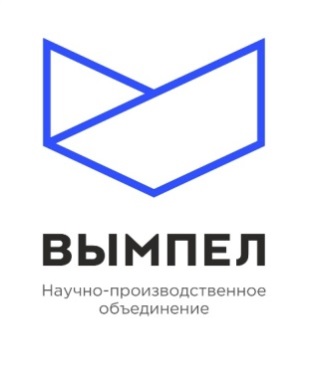 Т: +7 (495) 992 38 60 Ф: +7 (495) 992 38 60 (доб. 105) Е: dedovsk@npovympel.ruWWW.VYMPEL.GROUPТ: +7 (495) 992 38 60 Ф: +7 (495) 992 38 60 (доб. 105) Е: dedovsk@npovympel.ruWWW.VYMPEL.GROUPТ: +7 (495) 992 38 60 Ф: +7 (495) 992 38 60 (доб. 105) Е: dedovsk@npovympel.ruWWW.VYMPEL.GROUPОпросный листОпросный листОпросный листОпросный листОпросный листОпросный листОпросный листОпросный листОпросный листдля заказа анализатора влажности серии «FAS-W»для заказа анализатора влажности серии «FAS-W»для заказа анализатора влажности серии «FAS-W»для заказа анализатора влажности серии «FAS-W»для заказа анализатора влажности серии «FAS-W»для заказа анализатора влажности серии «FAS-W»для заказа анализатора влажности серии «FAS-W»для заказа анализатора влажности серии «FAS-W»для заказа анализатора влажности серии «FAS-W»Наименование организации и объекта установки  измерителяНаименование организации и объекта установки  измерителяНаименование организации и объекта установки  измерителяНаименование организации и объекта установки  измерителяНаименование организации и объекта установки  измерителяНаименование организации и объекта установки  измерителяНаименование организации и объекта установки  измерителяНаименование организации и объекта установки  измерителяНаименование организации и объекта установки  измерителяФ.И.О. ответственного лица, контактные телефоны, EmailФ.И.О. ответственного лица, контактные телефоны, EmailФ.И.О. ответственного лица, контактные телефоны, EmailФ.И.О. ответственного лица, контактные телефоны, EmailФ.И.О. ответственного лица, контактные телефоны, EmailФ.И.О. ответственного лица, контактные телефоны, EmailФ.И.О. ответственного лица, контактные телефоны, EmailФ.И.О. ответственного лица, контактные телефоны, EmailФ.И.О. ответственного лица, контактные телефоны, Email1. Характеристики измеряемой среды1. Характеристики измеряемой среды1. Характеристики измеряемой среды1. Характеристики измеряемой среды1. Характеристики измеряемой среды1. Характеристики измеряемой среды1. Характеристики измеряемой среды1. Характеристики измеряемой среды1. Характеристики измеряемой среды1.1.	Измеряемая газовая среда:	 природный газ,	 прочее 1.1.	Измеряемая газовая среда:	 природный газ,	 прочее 1.1.	Измеряемая газовая среда:	 природный газ,	 прочее 1.1.	Измеряемая газовая среда:	 природный газ,	 прочее прочее (указать)прочее (указать)прочее (указать)прочее (указать)прочее (указать)1.2.	Условия эксплуатации:	 магистральный газ,	 газовый промысел, 1.2.	Условия эксплуатации:	 магистральный газ,	 газовый промысел, 1.2.	Условия эксплуатации:	 магистральный газ,	 газовый промысел, 1.2.	Условия эксплуатации:	 магистральный газ,	 газовый промысел, 1.2.	Условия эксплуатации:	 магистральный газ,	 газовый промысел, 1.2.	Условия эксплуатации:	 магистральный газ,	 газовый промысел, 1.2.	Условия эксплуатации:	 магистральный газ,	 газовый промысел, 1.2.	Условия эксплуатации:	 магистральный газ,	 газовый промысел, 1.2.	Условия эксплуатации:	 магистральный газ,	 газовый промысел,  газ из подземного хранилища,	 попутный газ,	 прочее газ из подземного хранилища,	 попутный газ,	 прочее газ из подземного хранилища,	 попутный газ,	 прочее газ из подземного хранилища,	 попутный газ,	 прочеепрочее (указать)прочее (указать)прочее (указать)прочее (указать)прочее (указать)1.3.	Способ технологической подготовки измеряемой среды1.3.	Способ технологической подготовки измеряемой среды1.3.	Способ технологической подготовки измеряемой среды1.3.	Способ технологической подготовки измеряемой среды1.3.	Способ технологической подготовки измеряемой среды1.3.	Способ технологической подготовки измеряемой среды1.3.	Способ технологической подготовки измеряемой среды1.3.	Способ технологической подготовки измеряемой среды1.3.	Способ технологической подготовки измеряемой средыНаименованиеНаименованиеНаименованиеНаименованиеНаименованиеНаименованиеДа/нетДа/нетДа/нетАдсорбционная осушка (используется твердотельный осушитель)Адсорбционная осушка (используется твердотельный осушитель)Адсорбционная осушка (используется твердотельный осушитель)Адсорбционная осушка (используется твердотельный осушитель)Адсорбционная осушка (используется твердотельный осушитель)Адсорбционная осушка (используется твердотельный осушитель)Абсорбционная осушка (используется жидкий осушитель)Абсорбционная осушка (используется жидкий осушитель)Абсорбционная осушка (используется жидкий осушитель)Абсорбционная осушка (используется жидкий осушитель)Абсорбционная осушка (используется жидкий осушитель)Абсорбционная осушка (используется жидкий осушитель)Установка низкотемпературной сепарации (НТС)Установка низкотемпературной сепарации (НТС)Установка низкотемпературной сепарации (НТС)Установка низкотемпературной сепарации (НТС)Установка низкотемпературной сепарации (НТС)Установка низкотемпературной сепарации (НТС)Мехочистка (очистка от механических и аэрозольных примесей)Мехочистка (очистка от механических и аэрозольных примесей)Мехочистка (очистка от механических и аэрозольных примесей)Мехочистка (очистка от механических и аэрозольных примесей)Мехочистка (очистка от механических и аэрозольных примесей)Мехочистка (очистка от механических и аэрозольных примесей)1.4.	Компонентный состав измеряемой среды по ГОСТ 31371-2008 и ГОСТ Р 53367-2009 (ориентировочно)1.4.	Компонентный состав измеряемой среды по ГОСТ 31371-2008 и ГОСТ Р 53367-2009 (ориентировочно)1.4.	Компонентный состав измеряемой среды по ГОСТ 31371-2008 и ГОСТ Р 53367-2009 (ориентировочно)1.4.	Компонентный состав измеряемой среды по ГОСТ 31371-2008 и ГОСТ Р 53367-2009 (ориентировочно)1.4.	Компонентный состав измеряемой среды по ГОСТ 31371-2008 и ГОСТ Р 53367-2009 (ориентировочно)1.4.	Компонентный состав измеряемой среды по ГОСТ 31371-2008 и ГОСТ Р 53367-2009 (ориентировочно)1.4.	Компонентный состав измеряемой среды по ГОСТ 31371-2008 и ГОСТ Р 53367-2009 (ориентировочно)1.4.	Компонентный состав измеряемой среды по ГОСТ 31371-2008 и ГОСТ Р 53367-2009 (ориентировочно)1.4.	Компонентный состав измеряемой среды по ГОСТ 31371-2008 и ГОСТ Р 53367-2009 (ориентировочно)Наименование показателяНаименование показателяФактическое значение, 
% объем.Наименование показателяНаименование показателяНаименование показателяФактическое значение, 
% объем.Фактическое значение, 
% объем.Фактическое значение, 
% объем.метан (CH4)метан (CH4)н-пентан (nC5H12)н-пентан (nC5H12)н-пентан (nC5H12)этан (C2H6)этан (C2H6)гексан (C6H14) и вышегексан (C6H14) и вышегексан (C6H14) и вышепропан (C3H8)пропан (C3H8)азот (N2)азот (N2)азот (N2)и-бутан (iC4H10)и-бутан (iC4H10)диоксид углерода (CO2)диоксид углерода (CO2)диоксид углерода (CO2)н-бутан (nC4H10)н-бутан (nC4H10)Массовая доля сероводорода и меркаптановой серы, мг/м3Массовая доля сероводорода и меркаптановой серы, мг/м3Массовая доля сероводорода и меркаптановой серы, мг/м3и-пентан (iC5H12)и-пентан (iC5H12)Массовая доля сероводорода и меркаптановой серы, мг/м3Массовая доля сероводорода и меркаптановой серы, мг/м3Массовая доля сероводорода и меркаптановой серы, мг/м31.5.	Температура измеряемой среды, °С, min/max:1.5.	Температура измеряемой среды, °С, min/max:1.5.	Температура измеряемой среды, °С, min/max:1.5.	Температура измеряемой среды, °С, min/max:1.5.	Температура измеряемой среды, °С, min/max:1.5.	Температура измеряемой среды, °С, min/max:1.5.	Температура измеряемой среды, °С, min/max:     /          /     1.6.	Избыточное давление измеряемой среды, кгс/см2, min/max: 1.6.	Избыточное давление измеряемой среды, кгс/см2, min/max: 1.6.	Избыточное давление измеряемой среды, кгс/см2, min/max: 1.6.	Избыточное давление измеряемой среды, кгс/см2, min/max: 1.6.	Избыточное давление измеряемой среды, кгс/см2, min/max: 1.6.	Избыточное давление измеряемой среды, кгс/см2, min/max: 1.6.	Избыточное давление измеряемой среды, кгс/см2, min/max:      /          /     1.7.	Предполагаемый диапазон изменения точки росы по влаге, °С, min/max:1.7.	Предполагаемый диапазон изменения точки росы по влаге, °С, min/max:1.7.	Предполагаемый диапазон изменения точки росы по влаге, °С, min/max:1.7.	Предполагаемый диапазон изменения точки росы по влаге, °С, min/max:1.7.	Предполагаемый диапазон изменения точки росы по влаге, °С, min/max:1.7.	Предполагаемый диапазон изменения точки росы по влаге, °С, min/max:1.7.	Предполагаемый диапазон изменения точки росы по влаге, °С, min/max:     /          /     1.8.	Предполагаемый диапазон изменения точки росы по углеводородам, °С 
(при необходимости измерения) min/max:1.8.	Предполагаемый диапазон изменения точки росы по углеводородам, °С 
(при необходимости измерения) min/max:1.8.	Предполагаемый диапазон изменения точки росы по углеводородам, °С 
(при необходимости измерения) min/max:1.8.	Предполагаемый диапазон изменения точки росы по углеводородам, °С 
(при необходимости измерения) min/max:1.8.	Предполагаемый диапазон изменения точки росы по углеводородам, °С 
(при необходимости измерения) min/max:1.8.	Предполагаемый диапазон изменения точки росы по углеводородам, °С 
(при необходимости измерения) min/max:1.8.	Предполагаемый диапазон изменения точки росы по углеводородам, °С 
(при необходимости измерения) min/max:     /          /     2. Условия проведения измерения2. Условия проведения измерения2. Условия проведения измерения2. Условия проведения измерения2. Условия проведения измерения2. Условия проведения измерения2. Условия проведения измерения2. Условия проведения измерения2. Условия проведения измерения2.1.	Диапазон изменения температуры окружающего воздуха в месте установки преобразователя, °С, min/max:2.1.	Диапазон изменения температуры окружающего воздуха в месте установки преобразователя, °С, min/max:2.1.	Диапазон изменения температуры окружающего воздуха в месте установки преобразователя, °С, min/max:2.1.	Диапазон изменения температуры окружающего воздуха в месте установки преобразователя, °С, min/max:2.1.	Диапазон изменения температуры окружающего воздуха в месте установки преобразователя, °С, min/max:2.1.	Диапазон изменения температуры окружающего воздуха в месте установки преобразователя, °С, min/max:     /          /          /     2.2.	Диаметр трубопровода в предполагаемом месте отбора пробы (заполняется при заказе преобразователя с погружным газопроводом), мм:2.2.	Диаметр трубопровода в предполагаемом месте отбора пробы (заполняется при заказе преобразователя с погружным газопроводом), мм:2.2.	Диаметр трубопровода в предполагаемом месте отбора пробы (заполняется при заказе преобразователя с погружным газопроводом), мм:2.2.	Диаметр трубопровода в предполагаемом месте отбора пробы (заполняется при заказе преобразователя с погружным газопроводом), мм:2.2.	Диаметр трубопровода в предполагаемом месте отбора пробы (заполняется при заказе преобразователя с погружным газопроводом), мм:2.2.	Диаметр трубопровода в предполагаемом месте отбора пробы (заполняется при заказе преобразователя с погружным газопроводом), мм:3. Метрологические характеристики3. Метрологические характеристики3. Метрологические характеристики3. Метрологические характеристики3. Метрологические характеристики3. Метрологические характеристики3. Метрологические характеристики3. Метрологические характеристики3. Метрологические характеристики3.1. Пределы абсолютной погрешности при измерении температуры точки росы, °С, не более3.1.1. В диапазоне:	+65...-30 °С	   	±1,53.1.2. В диапазоне:	-30...-65 °С	   	±2,03.1.3.. В диапазоне: 	-65...-80°С	   	±3,03.2. Пределы относительной погрешности объемной доли влаги , ppmV , не более 3.2.1. В диапазоне:	 0,5…100,  ppmV	              ±103.2.2.В диапазоне:	100…200000,  ppmV  	   	  ±53.1. Пределы абсолютной погрешности при измерении температуры точки росы, °С, не более3.1.1. В диапазоне:	+65...-30 °С	   	±1,53.1.2. В диапазоне:	-30...-65 °С	   	±2,03.1.3.. В диапазоне: 	-65...-80°С	   	±3,03.2. Пределы относительной погрешности объемной доли влаги , ppmV , не более 3.2.1. В диапазоне:	 0,5…100,  ppmV	              ±103.2.2.В диапазоне:	100…200000,  ppmV  	   	  ±53.1. Пределы абсолютной погрешности при измерении температуры точки росы, °С, не более3.1.1. В диапазоне:	+65...-30 °С	   	±1,53.1.2. В диапазоне:	-30...-65 °С	   	±2,03.1.3.. В диапазоне: 	-65...-80°С	   	±3,03.2. Пределы относительной погрешности объемной доли влаги , ppmV , не более 3.2.1. В диапазоне:	 0,5…100,  ppmV	              ±103.2.2.В диапазоне:	100…200000,  ppmV  	   	  ±53.1. Пределы абсолютной погрешности при измерении температуры точки росы, °С, не более3.1.1. В диапазоне:	+65...-30 °С	   	±1,53.1.2. В диапазоне:	-30...-65 °С	   	±2,03.1.3.. В диапазоне: 	-65...-80°С	   	±3,03.2. Пределы относительной погрешности объемной доли влаги , ppmV , не более 3.2.1. В диапазоне:	 0,5…100,  ppmV	              ±103.2.2.В диапазоне:	100…200000,  ppmV  	   	  ±53.1. Пределы абсолютной погрешности при измерении температуры точки росы, °С, не более3.1.1. В диапазоне:	+65...-30 °С	   	±1,53.1.2. В диапазоне:	-30...-65 °С	   	±2,03.1.3.. В диапазоне: 	-65...-80°С	   	±3,03.2. Пределы относительной погрешности объемной доли влаги , ppmV , не более 3.2.1. В диапазоне:	 0,5…100,  ppmV	              ±103.2.2.В диапазоне:	100…200000,  ppmV  	   	  ±53.1. Пределы абсолютной погрешности при измерении температуры точки росы, °С, не более3.1.1. В диапазоне:	+65...-30 °С	   	±1,53.1.2. В диапазоне:	-30...-65 °С	   	±2,03.1.3.. В диапазоне: 	-65...-80°С	   	±3,03.2. Пределы относительной погрешности объемной доли влаги , ppmV , не более 3.2.1. В диапазоне:	 0,5…100,  ppmV	              ±103.2.2.В диапазоне:	100…200000,  ppmV  	   	  ±54. Исполнения анализатора4. Исполнения анализатора4. Исполнения анализатора4. Исполнения анализатора4. Исполнения анализатора4. Исполнения анализатора4. Исполнения анализатора4. Исполнения анализатора4. Исполнения анализатора4.1. Проточное  исполнение анализатора для установки в любые системы подготовки газа:	4.2. Исполнение анализатора в составе с системой подготовки газа «СПГ-002»: 4.3. Исполнение анализатора в составе  с погружным газоподводом ВМПЛ6.457.022 со встроенным фильтром — для работы в очищенных газах. Работает при наличии расхода газа через измерительную камеру прибора: 4.4. Исполнение анализатора в составе с погружным	газоподводом ВМПЛ6.457.024 с фильтрацией газа на торце зонда отбора и возможностью изменения глубины погружения зонда под рабочим давлением: 4.1. Проточное  исполнение анализатора для установки в любые системы подготовки газа:	4.2. Исполнение анализатора в составе с системой подготовки газа «СПГ-002»: 4.3. Исполнение анализатора в составе  с погружным газоподводом ВМПЛ6.457.022 со встроенным фильтром — для работы в очищенных газах. Работает при наличии расхода газа через измерительную камеру прибора: 4.4. Исполнение анализатора в составе с погружным	газоподводом ВМПЛ6.457.024 с фильтрацией газа на торце зонда отбора и возможностью изменения глубины погружения зонда под рабочим давлением: 4.1. Проточное  исполнение анализатора для установки в любые системы подготовки газа:	4.2. Исполнение анализатора в составе с системой подготовки газа «СПГ-002»: 4.3. Исполнение анализатора в составе  с погружным газоподводом ВМПЛ6.457.022 со встроенным фильтром — для работы в очищенных газах. Работает при наличии расхода газа через измерительную камеру прибора: 4.4. Исполнение анализатора в составе с погружным	газоподводом ВМПЛ6.457.024 с фильтрацией газа на торце зонда отбора и возможностью изменения глубины погружения зонда под рабочим давлением: 4.1. Проточное  исполнение анализатора для установки в любые системы подготовки газа:	4.2. Исполнение анализатора в составе с системой подготовки газа «СПГ-002»: 4.3. Исполнение анализатора в составе  с погружным газоподводом ВМПЛ6.457.022 со встроенным фильтром — для работы в очищенных газах. Работает при наличии расхода газа через измерительную камеру прибора: 4.4. Исполнение анализатора в составе с погружным	газоподводом ВМПЛ6.457.024 с фильтрацией газа на торце зонда отбора и возможностью изменения глубины погружения зонда под рабочим давлением: 4.1. Проточное  исполнение анализатора для установки в любые системы подготовки газа:	4.2. Исполнение анализатора в составе с системой подготовки газа «СПГ-002»: 4.3. Исполнение анализатора в составе  с погружным газоподводом ВМПЛ6.457.022 со встроенным фильтром — для работы в очищенных газах. Работает при наличии расхода газа через измерительную камеру прибора: 4.4. Исполнение анализатора в составе с погружным	газоподводом ВМПЛ6.457.024 с фильтрацией газа на торце зонда отбора и возможностью изменения глубины погружения зонда под рабочим давлением: 4.1. Проточное  исполнение анализатора для установки в любые системы подготовки газа:	4.2. Исполнение анализатора в составе с системой подготовки газа «СПГ-002»: 4.3. Исполнение анализатора в составе  с погружным газоподводом ВМПЛ6.457.022 со встроенным фильтром — для работы в очищенных газах. Работает при наличии расхода газа через измерительную камеру прибора: 4.4. Исполнение анализатора в составе с погружным	газоподводом ВМПЛ6.457.024 с фильтрацией газа на торце зонда отбора и возможностью изменения глубины погружения зонда под рабочим давлением: 4.5.Исполнение анализатора в составе с погружным	газоподводом  ВМПЛ6.457.107 без фильтрации  — для работы в только в очищенных, импульсных газах. Работает без расхода газа через измерительную камеру прибора:4.5.Исполнение анализатора в составе с погружным	газоподводом  ВМПЛ6.457.107 без фильтрации  — для работы в только в очищенных, импульсных газах. Работает без расхода газа через измерительную камеру прибора:4.5.Исполнение анализатора в составе с погружным	газоподводом  ВМПЛ6.457.107 без фильтрации  — для работы в только в очищенных, импульсных газах. Работает без расхода газа через измерительную камеру прибора:4.5.Исполнение анализатора в составе с погружным	газоподводом  ВМПЛ6.457.107 без фильтрации  — для работы в только в очищенных, импульсных газах. Работает без расхода газа через измерительную камеру прибора:4.5.Исполнение анализатора в составе с погружным	газоподводом  ВМПЛ6.457.107 без фильтрации  — для работы в только в очищенных, импульсных газах. Работает без расхода газа через измерительную камеру прибора:4.5.Исполнение анализатора в составе с погружным	газоподводом  ВМПЛ6.457.107 без фильтрации  — для работы в только в очищенных, импульсных газах. Работает без расхода газа через измерительную камеру прибора:5. Дополнительное оборудование и принадлежности5. Дополнительное оборудование и принадлежности5. Дополнительное оборудование и принадлежности5. Дополнительное оборудование и принадлежности5. Дополнительное оборудование и принадлежности5. Дополнительное оборудование и принадлежности5. Дополнительное оборудование и принадлежности5. Дополнительное оборудование и принадлежности5. Дополнительное оборудование и принадлежности5.1.Преобразователь интерфейсов RS485/RS232/USB для подключения анализатора к технологическому компьютеру.5.1.Преобразователь интерфейсов RS485/RS232/USB для подключения анализатора к технологическому компьютеру.5.1.Преобразователь интерфейсов RS485/RS232/USB для подключения анализатора к технологическому компьютеру.5.1.Преобразователь интерфейсов RS485/RS232/USB для подключения анализатора к технологическому компьютеру.5.1.Преобразователь интерфейсов RS485/RS232/USB для подключения анализатора к технологическому компьютеру.5.1.Преобразователь интерфейсов RS485/RS232/USB для подключения анализатора к технологическому компьютеру.5.2.Термочехол для установки анализатора непосредственно на трубопроводе5.2.Термочехол для установки анализатора непосредственно на трубопроводе5.2.Термочехол для установки анализатора непосредственно на трубопроводе5.2.Термочехол для установки анализатора непосредственно на трубопроводе5.2.Термочехол для установки анализатора непосредственно на трубопроводе5.2.Термочехол для установки анализатора непосредственно на трубопроводе5.3.Блок внешней индикации точки росы для объемной доли влаги5.3.Блок внешней индикации точки росы для объемной доли влаги5.3.Блок внешней индикации точки росы для объемной доли влаги5.3.Блок внешней индикации точки росы для объемной доли влаги5.3.Блок внешней индикации точки росы для объемной доли влаги5.3.Блок внешней индикации точки росы для объемной доли влаги5.4.Датчик абсолютного давления во взрывозащищенной оболочке.5.4.Датчик абсолютного давления во взрывозащищенной оболочке.5.4.Датчик абсолютного давления во взрывозащищенной оболочке.5.4.Датчик абсолютного давления во взрывозащищенной оболочке.5.4.Датчик абсолютного давления во взрывозащищенной оболочке.5.4.Датчик абсолютного давления во взрывозащищенной оболочке.6. Примечание6. Примечание6. Примечание6. Примечание6. Примечание6. Примечание6. Примечание6. Примечание6. Примечание